Carte étampe doubleMatérielCarton bleu 8 ½ X 5 ½Carton blanc 3 ¾ X 4 ½ finiPoinçon coin photoRuban DécorationÉtape 1 Coupez le carton de base et plier en deuxÉtape 2 Prendre étampe, encrer et étamper. Ne pas relever l’étampe au complet (garder la paume de la main sur papier), tournez à gauche un peu et ré-étampez.Étape 3Couper le carton blanc à la grandeur désiréeÉtape 4 Coller le ruban et les décorations sur votre carton blancÉtape 5Coller le carton blanc sur le carton bleuÉtape 6Coller le coin photo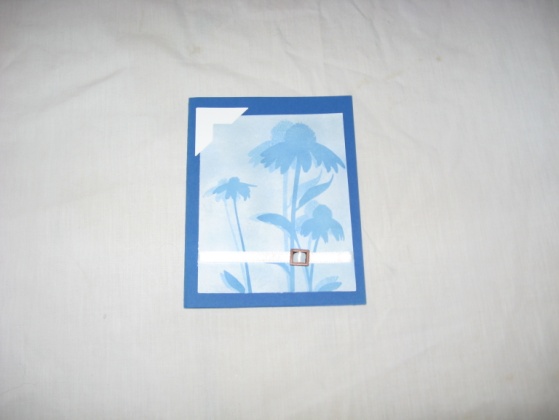 